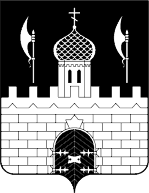 РОССИЙСКАЯ ФЕДЕРАЦИЯМОСКОВСКАЯ ОБЛАСТЬСОВЕТ ДЕПУТАТОВСЕРГИЕВО-ПОСАДСКОГО ГОРОДСКОГО ОКРУГАПОВЕСТКАСорокового внеочередного заседанияСовета депутатов Сергиево-Посадского городского округа Московской области  1-го созыва(режим ВКС)21 октября 2021 года									14:00Основные вопросы:1. Об утверждении Положения о муниципальном контроле в области охраны и использования особо охраняемых природных территорий на территории Сергиево-Посадского городского округа Московской области.Докладчик:  заместитель главы администрации Сергиево-Посадского городского округа Ероханова О.В.Содокладчик: председатель комитета по нормотворчеству и территориальной политике Негурица К.В. 2. Об утверждении Положения о муниципальном контроле на автомобильном транспорте, городском наземном электрическом транспорте и в дорожном хозяйстве Сергиево-Посадского городского округа Московской области.Докладчик:  заместитель главы администрации Сергиево-Посадского городского округа Лопатников С.А.Содокладчик: председатель комитета по нормотворчеству и территориальной политике Негурица К.В. Информационные сообщения:3. О неудовлетворительном проведении комплексного благоустройства дворовых территорий по адресам: ул. Маслиева д.д. 1-7, ул. Птицеградская д.д. 21-21а.Докладчик: депутат Совета депутатов Сергиево-Посадского городского округа Вохменцев А.В.Председатель Совета депутатовСергиево-Посадского городского округа					       Р.Г. Тихомирова